АДМИНИСТРАЦИЯ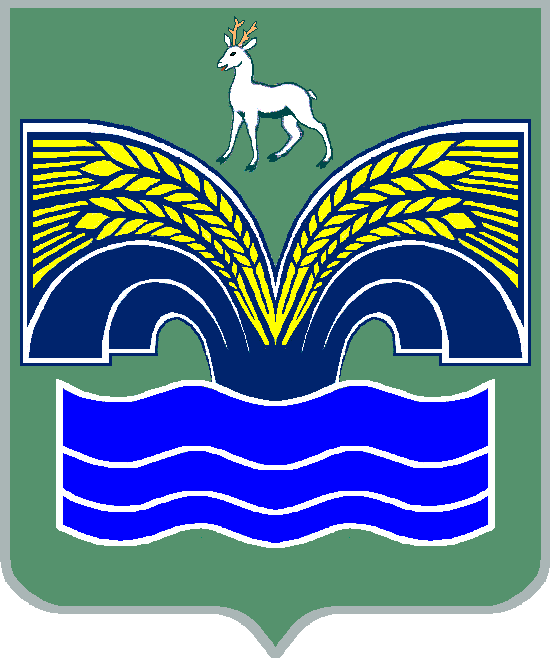 МУНИЦИПАЛЬНОГО РАЙОНА КРАСНОЯРСКИЙ                           САМАРСКОЙ ОБЛАСТИПОСТАНОВЛЕНИЕот ________________   № _______О внесении изменений в административный регламент администрации муниципального района Красноярский Самарской области предоставления муниципальной услуги «Временное трудоустройство несовершеннолетних граждан в возрасте от 14 до 18 лет в свободное от учебы время», утвержденный постановлением администрации муниципального района Красноярский Самарской области от 05.04.2021 № 83 	В соответствии с  Федеральным законом от 27.07.2010 № 210-ФЗ «Об организации предоставления государственных и муниципальных услуг», п. 3 ч. 4 ст. 36 Федерального закона от 06.10.2003 № 131-ФЗ «Об общих принципах организации местного самоуправления в Российской Федерации», постановлением Правительства Самарской области от 27.03.2015 № 149 «Об утверждении Типового перечня муниципальных услуг, предоставляемых органами местного самоуправления муниципальных образований Самарской области, и внесении изменений в отдельные постановления Правительства Самарской области», Уставом муниципального района Красноярский Самарской области, принятого решением Собрания представителей муниципального района Красноярский Самарской области от 14.05.2015 № 20-СП, постановлением администрации муниципального района Красноярский Самарской области от 20.08.2019 № 269 «Об утверждении Порядка разработки и утверждения административных регламентов предоставления муниципальных услуг», Соглашением № 1 от 25.03.2022 «О предоставлении субсидии на иные цели», Администрация муниципального района Красноярский Самарской области ПОСТАНОВЛЯЕТ:             1. Внести в административный регламент администрации муниципального района Красноярский Самарской области предоставления муниципальной услуги «Временное трудоустройство несовершеннолетних граждан в возрасте от 14 до 18 лет в свободное от учебы время», утвержденный постановлением администрации муниципального района Красноярский Самарской области от 05.04.2021 № 83 (далее - регламент) следующие изменения:            1.1. Пункты 1.3.1, 1.3.2 регламента изложить в следующей редакции:             «1.3.1. Информацию о порядке, сроках и процедурах предоставления муниципальной услуги можно получить:в муниципальном бюджетном учреждении культуры «Межпоселенческий культурно - досуговый центр» муниципального района Красноярский Самарской области; в федеральной государственной информационной системе «Единый портал государственных и муниципальных услуг (функций)» (далее – Единый портал государственных и муниципальных услуг) –http://www.gosuslugi.ru;в государственной информационной системе Самарской области «Портал государственных и муниципальных услуг» (pgu.samregion.ru) (далее – Портал);на официальном сайте администрации муниципального района Красноярский Самарской области в информационно-телекоммуникационной сети «Интернет» –  http://www.kryaradm.ru. 1.3.2. Информация о местах нахождения, графике работы, контактных телефонах, официальных сайтах в информационно-телекоммуникационной сети «Интернет», органов, участвующих в предоставлении муниципальной услуги:наименование уполномоченного органа: Администрация муниципального района Красноярский Самарской области (далее – Администрация);местонахождение Администрации: Самарская область, Красноярский район, с. Красный Яр, пер. Коммунистический, 4,график работы Администрации:понедельник – пятница - с 08:00 до 17:00;предпраздничные дни - с 08:00 до 16:00;выходные дни: суббота, воскресенье;справочный телефон Администрации: 8(84657) 2-14-64;адрес электронной почты Администрации: kryaradm@kryaradm.ru.Учреждение, непосредственно предоставляющее муниципальную услугу – муниципальное бюджетное учреждение культуры «Межпоселенческий культурно - досуговый центр» муниципального района Красноярский Самарской области (далее – МБУК «МКДЦ»);местонахождение МБУК «МКДЦ»: Самарская область, Красноярский район, с. Красный Яр, ул. Комсомольская, 92;график работы МБУК «МКДЦ»:понедельник – пятница - с 08:00 до 16:12;выходные дни: суббота, воскресенье;справочный телефон МБУК «МКДЦ»: (84657) 2-15-80;  адрес электронной почты МБУК «МКДЦ»: ukrdk@mail.ru.	  Продолжительность рабочего дня, непосредственно предшествующего нерабочему праздничному дню, уменьшается на один час.»;1.2. Пункт 2.2 регламента изложить в следующей редакции:«2.2. Наименование органа, предоставляющего муниципальную услугу.Наименование: Администрация муниципального района Красноярский Самарской области в лице муниципального бюджетного учреждения культуры «Межпоселенческий культурно - досуговый центр» муниципального района Красноярский Самарской области;местонахождение МБУК «МКДЦ»: Самарская область, Красноярский район, с. Красный Яр, ул. Комсомольская, 92;график работы МБУК «МКДЦ»:понедельник – пятница - с 08:00 до 16:12;выходные дни: суббота, воскресенье;справочный телефон МБУК «МКДЦ»: (84657) 2-15-80;  адрес электронной почты МБУК «МКДЦ»: ukrdk@mail.ru.	  Продолжительность рабочего дня, непосредственно предшествующего нерабочему праздничному дню, уменьшается на один час.»;1.3. Пункт 3.3.4 регламента изложить в следующей редакции:«3.3.4. Директор МБУК «МКДЦ» осуществляет подписание соглашений о сотрудничестве по организации временной занятости несовершеннолетних лиц в возрасте от 14 до 18 лет.»;1.4. Пункт 5.6. регламента изложить в следующей редакции:«5.6. Органы и должностные лица, которым может быть адресована жалоба заявителя в досудебном (внесудебном) порядке:1) директор МБУК «МКДЦ». Адрес: Самарская область, Красноярский район, с.Красный Яр,            ул. Комсомольская, 92, телефон: 8 (84657) 2-15-80, адрес электронной почты МБУК «МКДЦ»: ukrdk@mail.ru;2) заместитель Главы муниципального района Красноярский Самарской области по социальным вопросам. Адрес: Самарская область, Красноярский район, с.Красный Яр,            ул. Комсомольская, 92 А, телефон: 8 (84657) 2-18-03; адрес электронной почты: kryaradm@kryaradm.ru.В администрацию муниципального района Красноярский Самарской области по адресу: Самарская область, Красноярский район,                                с. Красный Яр, пер. Коммунистический, 4, телефон: 8(84657) 2-14-64, адрес электронной почты: kryaradm@kryaradm.ru;на официальный сайт администрации муниципального района Красноярский Самарской области: kryaradm.ru;3) Портал государственных и муниципальных услуг Самарской области: http://www.pgu.samregion.ru и http://www.uslugi.samregion.ru.»;1.5. В пунктах 2.16, 3.1.1, 3.1.6, 3.1.7, 3.2.2, 3.3.1 регламента слово «Управление» заменить на слова «МБУК «МКДЦ»;1.6. В пунктах 1.3.3, 1.3.9, 1.3.10, 2.5.3, 2.12, 2.15, 3.1.2, 3.1.5, 3.3, 3.3.6, абзаце четвертом раздела 3 регламента слово «Управления» заменить на слова «МБУК «МКДЦ»;1.7. В пункте 2.16 регламента слово «управлением» заменить на слова «МБУК «МКДЦ»;1.8. В абзацах шестом, седьмом и восьмом раздела 3, пунктах 3.6.3, 3.6.5,  3.7,  3.7.1,  3.7.3,  3.7.4 регламента слово «Администрация» заменить на слова «МБУК «МКДЦ»;1.9. В пунктах 3.3.3, 3.6.3, 3.7.3 регламента слово «Администрацией» заменить на слова «МБУК «МКДЦ»;1.10. Приложения 2, 3, 4, 5 к регламенту изложить согласно приложениям 1, 2, 3, 4 к настоящему постановлению.                2. Контроль за выполнением настоящего постановления возложить на заместителя Главы муниципального района Красноярский Самарской области по социальным вопросам С.А. Балясову.             3. Настоящее постановление довести до сведения заинтересованных лиц.Глава района                                                                               М.В.БелоусовКондратьева 20166ПРИЛОЖЕНИЕ 1 к постановлению администрации муниципального района Красноярский Самарской области                                                                         от _______________ № ________«Приложение 2к Административному регламенту  предоставления муниципальной услуги «Временное трудоустройство несовершеннолетних граждан в возрасте от 14 до 18 лет в свободное от учебы время»Письменное согласие одного из родителейЗАЯВЛЕНИЕЯ,  ____________________________________________________,  не  возражаю  против                                                                    (ФИО матери, отца)временного трудоустройства в период летних каникул и в свободное от учебы время на легкие работы, не причиняющие вреда здоровью и не нарушающие процесса обучения  моего (моей) сына (дочери) ___________________________________________________________________________.(Ф.И.О., дата рождения сына/дочери)«___»____________20__ г.                                                       Подпись_______________	».ПРИЛОЖЕНИЕ 2 к постановлению администрации муниципального района Красноярский Самарской области                                                                         от _______________ № ________«Приложение 3к Административному регламенту  предоставления муниципальной услуги «Временное трудоустройство несовершеннолетних граждан в возрасте от 14 до 18 лет в свободное от учебы время»ЗАЯВЛЕНИЕПрошу принять меня временно  на должность _________________________                                                                                                                                          (должность, профессия, специальность, вид работ)с «___» ___________ 20___ г.« ___»___________20___г.                               _________ ________________                                                                                                                                                                                 (подпись)      (расшифровка)	».ПРИЛОЖЕНИЕ 3 к постановлению администрации муниципального района Красноярский Самарской области                                                                         от _______________ № ________«Приложение 4к Административному регламенту  предоставления муниципальной услуги «Временное трудоустройство несовершеннолетних граждан в возрасте от 14 до 18 лет в свободное от учебы время»Направление на временную работуРуководителю организацииНаправлениеВ соответствии с соглашением о сотрудничестве (по организации временной занятости несовершеннолетних лиц в возрасте от 14 до 18 лет) между муниципальным бюджетным учреждением культуры «Межпоселенческий культурно – досуговый центр» муниципального района Красноярский Самарской области (далее – МБУК «МКДЦ»), и _________________________________________________________________             (наименование организации)                                                                                № ___ от «____» _________ 20____г. направляется ______________________                                                                                             (ФИО работника)для выполнения временной работы в соответствии со срочным трудовым договором №____ от «____»__________20__ г. по должности (профессии, специальности, виду работ)________, в ______________________________по                                                                      (наименование организации)адресу __________________________________________________ на период с                                            (местонахождение организации)«___»___________ 20____ г. по  «____»___________20____ г. Контактная информация: ________________________________________Специалист МБУК «МКДЦ»: _____________  __________________                                                             (подпись)                 (ФИО)	».ПРИЛОЖЕНИЕ 4 к постановлению администрации муниципального района Красноярский Самарской области                                                                         от _______________ № ________«Приложение 5к Административному регламенту  предоставления муниципальной услуги «Временное трудоустройство несовершеннолетних граждан в возрасте от 14 до 18 лет в свободное от учебы время»УВЕДОМЛЕНИЕ О ПРЕКРАЩЕНИИ СРОЧНОГО ТРУДОВОГО ДОГОВОРА     Настоящим уведомлением ставлю Вас в известность о том, что «___»______20___ г. истекает срок трудового договора, заключенного с Вами «___»______20___ г.Директор «МБУК «МКДЦ»                     ____________           ______________                                                                          (подпись)                              (Ф.И.О.)Я, _________________________________________________________,     предупрежден (-а) о прекращении срочного трудового договора. « ___»________20___г.                                 ____________ _________________                                                                                                                                                                                   (подпись)                (расшифровка)	».Директору МБУК «МКДЦ» муниципального района Красноярский Самарской области ФИОот _______________________________(Ф.И.О)                        Индекс:______адрес:_________________________________________________________________________________паспорт серия________№___________выдан_____________________________________________________________                               (кем, когда)Директору МБУК «МКДЦ» муниципального районаКрасноярский Самарской областиФИОот  ___________________________________,(ФИО)проживающего(ей) по адресу: индекс: _______, адрес:________________________________________________________ул.___________________ д._____, кв.______,паспорт серия __________№______________выдан_______________________________________________________________________                              (кем, когда)Кому:______________________________                               (ФИО работника)Место жительства: __________________, м.р.____________________________, ул._________________  д.___  кв.______